Local Child Care Options – Oxford and Androscoggin County - Found from search at http://www.childcarechoices.me/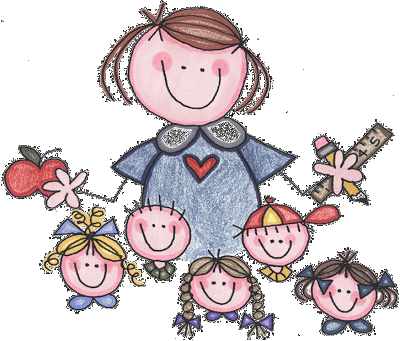 BASS, MELISSA 29 SMITH AVENUE, BRIDGTON - PHONE: (207) 647-4156BEAULIEU, CLAIRE H. 12 RESERVOIR AVENUE, LEWISTOn - PHONE: (207) 783-1959Bridge To Success - Day Care Center · Paris St norway- (207) 744-9440BROWN, MELISSA 1 PINE ROCK ROAD, NAPLES - PHONE: (207) 693-1018BULLOCK, HEIDI 492 BEAN ROAD, OTISFIELD - 04270 PHONE: (207) 539-4050Busy Bee Daycare. ( Lisa Farrar) norway - 739- 6045CAMPBELL, HEIDI (Auburn) 18 SWETT AVE., AUBURN - PHONE: (207) 689-5257CAROL ANNS DAYCARE CENTER 1140 MAIN STREET, LEWISTON - PHONE: (207) 784-2747CHAREST, JULIE AND HALL, JEAN 90 HARDSCRABBLE RD, POLAND - PHONE: (207) 998-5586Community Child Care Center - Non-Profit Organization · Paris St - (207) 743-0368COX, PAMELA (Twitchell), 274 GORE ROAD, OXFORD - PHONE: (207) 539-2958CYR, SANDY: NORWAY/PARIS PHONE: 890-1490D.E.P.O.T. PROGRAM 884 STATION ROAD, HEBRON - PHONE: (207) 966-3323FARNUM, AMY M. 9 BRIGGS ST, WEST PARIS - PHONE: (207) 674-3856FIRST KIDS OF FRYEBURG - 655 MAIN ST, FRYEBURG - PHONE: (207) 935-3227GRAVEL, JESSICA S. 65 FOCH STREET, LEWISTON - PHONE: (207) 740-0288GRIFFIN, PAMELA 8 MASON ST, AUBURN -PHONE: (207) 689-5566Growing Place Day School - Day Care Center · Winter St norway - (207) 743-6002HILL, MANDY 181 HIGHLAND AVE, LEWISTON - PHONE: (207) 754-0207JEAN, LESLIE 10 CHARLES STREET, LEWISTON - PHONE: (207) 241-0379JONES, BRENDA L. 4 COUNTRY LANE, OXFORD - PHONE: (207) 743-2607JORDAN, JAN C. 937 BAKERS TOWN RD, POLAND - PHONE: (207) 998-2058KATES, THERESA 29 BUSHEY CIRCLE, LEWISTON - PHONE: (207) 782-2395KILGORE, TAMMY M. 11 HATHAWAY ROAD, SOUTH PARIS - PHONE: (207) 743-8621KOLREG, MICHELLE 25 DAVID DR, AUBURN -  PHONE: (207) 782-5884LABRECQUE, GINA 1 PROSPECT AVE, SOUTH PARIS - PHONE: (207)-744-2477LEBLANC, CYNTHIA 35 CAMPBELL DRIVE, BRIDGTON - PHONE: (207) 647-2878LEVERS DAYCARE CENTER 50 MOLLISON WAY, LEWISTON - PHONE: (207) 783-1552LIVERNOIS, JESSICA 27 MITCHELL ST., LEWISTON - PHONE: (207) 577-1450MANN, AIMEE 31 ORCHARD STREET, NORWAY -  PHONE: (207) 890-6948MELVIN, CARLA 150 WARREN AVE, LEWISTON - PHONE: (207) 795-6972MERRILL, ANNETTE 2020 HOTEL RD, AUBURN - PHONE: (207) 782-8881MORTON, DARLENE A. 3 FOUR WHEEL DR, CASCO - PHONE: (207) 655-3317NADEAU, LINDA 33 SCHOOL STREET, LEWISTON - PHONE: (207) 786-4176O.T. TO PLAY 18 GROVE STREET, NORWAY - PHONE: (207) 739-2242OLIVER, KAREN & BRUCE 80 WESTERN PROM, SOUTH PARIS - PHONE: (207) 743-2321PETTENGILL, CHANTEL 200 MONTELLO ST, LEWISTON - PHONE: (207) 212-1129POUZOL, FAY 122 WEST MAIN ST, GREENE - PHONE: (207) 946-4025RASMUSSEN, JETTE S. 145 SCRIBNER BLVD, LEWISTON - PHONE: (207) 782-2605ROBERTS, MICHELLE 46 JEFFREY STREET, LEWISTON - PHONE: (207) 713-2987SMALL WONDERS CHILDCARE FACILITY 1355 AUBURN ROAD, TURNER - PHONE: (207) 225-2699STETSON, DANIELLE MARIE 14 CEDAR DR., HEBRON - PHONE: (207) 966-1011TODDLE INN CHILD CARE CENTER – AUBURN 48 MERROW RD., AUBURN - PHONE: (207) 786-0290THURSTON, ALYSSA. COLDWATER BROOK ROAD oxford 744-2394.The Zoo Childcare. Otisfield/Oxford Line. 207.461.9644.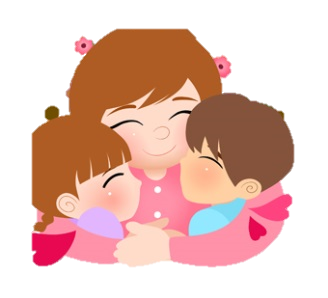 